ODGOJNO – OBRAZOVNO PODRUČJE: KOMUNIKACIJA1. ZADATAK: PROČITAJTE SAMI I/ILI UZ POMOĆ UKUĆANA!MASKEMBALSKE ŠALEMASKEMBAL SE PRIBLIŽAVA, MASKIRAT ĆU SE U LAVA.    KLAUN JE ZVIJEZDA MASKEMBALA, SMIJEŠNA LICA, PREPUN ŠALE, VICA.NAJBOLJA JE MASKA, MASKA SNJEGOVIĆA BIJELE BOJE KOJEG SVI VOLEMASKIRAJTE SE U SOVU DIVNIH OČI KOJE VIDE I PO NOĆI.MASKIRAJTE SE U ZECA, MASKU ZECA VOLE DJECA.       2. ZADATAK: OBOJITE REČENICE:* ŽUTOM BOJOM OBOJITE REČENICU U KOJOJ SE GOVORI U  MASKIRANJU U KLAUNA!*  CRVENOM BOJOM OBOJITE REČENICU U KOJOJ SE GOVORI O MASKIRANJU U SOVU!* PLAVOM BOJOM OBOJITE REČENICU U KOJOJ SE GOVORI O MASKIRANJU U SNJEGOVIĆA!* ZELENOM BOJOM OBOJITE REČENICU U KOJOJ SE GOVORI O MASKIRANJU U ZECA!* SMEĐOM BOJOM OBOJITE REČENICU U KOJOJ SE GOVORI O MASKIRANJU U LAVA!      3. ZADATAK: NADOPUNITE REČENICE RIJEČIMA KOJE NEDOSTAJU!MASKEMBAL SE PRIBLIŽAVA, MASKIRAT ĆU SE U                             JE ZVIJEZDA MASKEMBALA, SMIJEŠNA LICA, PREPUN ŠALE, VICA.NAJBOLJA JE MASKA, MASKA  BIJELE BOJE KOJEG SVI VOLE.MASKIRAJTE SE U  DIVNIH OČI KOJE VIDE I PO NOĆI.MASKIRAJTE SE U  MASKU ZECA VOLE DJECA.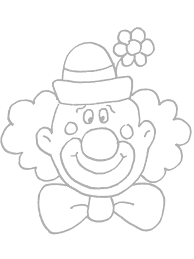 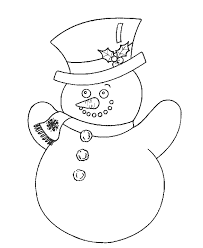 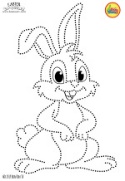 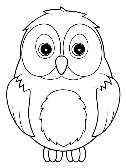 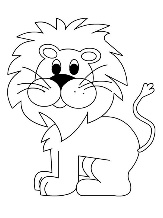 